	Je compare mes pistes d’orientation selon mes critèresLe choix d’une piste d’orientation se fait par étapes telles que celles décrites par la méthode PIC, acronyme en anglais des étapes : Pre-screening, In-depth exploration et Choice.Ces trois étapes fonctionnent comme un entonnoir qui converge vers un choix :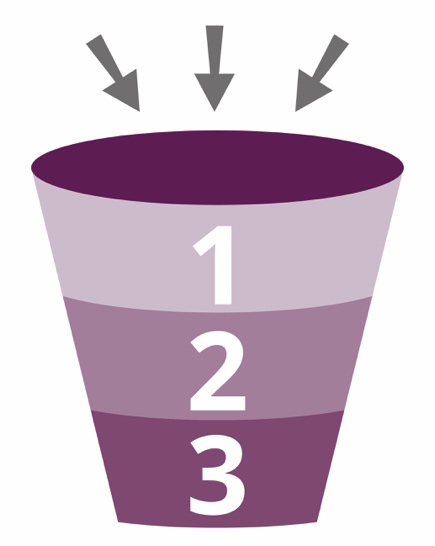 Étape 1 : Pré-sélectionDéfinition d’un nombre restreint d’options méritant d’être explorées au vu de mes préférences. Étape 2 : Exploration approfondieMultiplication des démarches (recherche d’informations, rencontres, stages, …) pour explorer les différentes pistes.Étape 3 : ChoixSélection de critères et pondération de ceux-ci en vue de comparer les différentes pistes dans un tableau tel que celui présenté ci-dessous.Comment comprendre ce tableau ?Critères (première colonne) : les critères importants pour la prise de décision sont listés. Ces critères peuvent être en lien avec les études, les métiers ou avec toi-même. Par exemple, ici, l’élève a sélectionné quatre critères pertinents pour lui. Ils les a exprimés comme des préférences.Pondération (deuxième colonne) : afin de rendre compte de l’importance des critères les uns par rapport aux autres, 100 points sont répartis entre les différents critères en attribuant le plus de points au critère le plus important.Par exemple, ici, l’élève a attribué 40 points au critère « études courtes » et seulement 10 points au critère « formation permettant d’exercer des métiers variés » car le fait de réaliser des études relativement courtes a une plus grande importance pour lui.Score (autres colonnes) : un score sur 10 est attribué à chaque piste en vis-à-vis de chaque critère.Par exemple, ici, un score de 2/10 a été donné à la criminologie en vis-à-vis du critère « études courtes » car l’élève n’envisage pas de réaliser des études en cycle long et a attribué un score de 8/10 pour les deux autres pistes pour le même critère car un cursus de trois ans lui semble plus réaliste et pertinent.Résultat (dernière ligne) : Pour chaque piste, le score total sur 100 peut être calculé en additionnant la note obtenue pour chaque critère, divisé par 10. Le score de chaque critère est obtenu en multipliant le score attribué (/10) par la pondération. En comparant ensuite les scores totaux des différentes pistes, il est possible d’identifier des plans A, B, C.Par exemple, ici, la somme des scores des différents critères pour le droit en Haute École est (8x40)+(10x30)+(8x20)+(8x10)=860. En divisant ce résultat par 10, on obtient un score de 86/100. En comptabilisant les scores des autres pistes et en comparant les trois options, la piste du droit en Haute École est le plan A.En te basant sur l’ensemble des démarches que tu as entreprises pour en savoir davantage sur les formations, les métiers et sur toi, tu peux compléter un tableau comparatif pour les pistes que tu envisages au regard des critères qui sont importants pour toi.Identifie au moins 3 critères qui sont importants pour toi dans le choix de tes études. Par exemple, le lieu de formation, le type de diplôme obtenu ou la durée des études peuvent être des critères.Partage ta liste avec celle de quelques autres élèves de ta classe et laisse toi éventuellement inspirer par leurs critères. Peut-être que tu n’as pas pensé à tout et que tu souhaites en ajouter.Parcours la liste d’exemples de critères proposée et finalise ton choix de critères pour remplir le tableau comparatif. Pondère ensuite tes critères en répartissant 100 points sur ceux-ci en fonction de l’importance accordée.Remplis le tableau ci-dessous en comparant les trois pistes les plus intéressantes pour toi en attribuant une note sur 10 pour chaque critère de chaque piste. Pour plus de facilité, base-toi sur l’exemple de tableau rempli. Si tu constates qu’il manque des informations pour évaluer la valeur d’une option en regard de l’un ou l’autre critère, il est nécessaire que tu t’informes davantage avant de prendre une décision.Sur la base des scores obtenus : Mon plan A (aspirations profondes) est : Mes plans B et C (plans de repli si le plan A ne fonctionne pas) sont : CritèresPondérationPistes comparéesPistes comparéesPistes comparéesCritèresPondérationCriminologie(U)Droit
(HE)Conseiller social
(HE)Je préfère faire des études courtesX 402 = 808 = 3208 = 320Je préfère étudier dans ma villeX 302 =  6010 = 3006 = 180J’ai envie d’une formation pratiqueX 204 =  808 = 1608 = 160Je préfère une formation qui me permettra d’exercer des métiers variésX 105 = 508 = 804 = 40SommeSomme270860700Score obtenu (/100)Score obtenu (/100)27/10086/10070/100Critère 1……..………. pointsCritère 2……..………. pointsCritère 3……..………. pointsCritère 4……..………. pointsCritère 5……..………. pointsCritère 6……..………. pointsCritèresPondérationPistes comparéesPistes comparéesPistes comparéesCritèresPondérationX ……….X ……….X ……….X ……….SommeSommeScore obtenu (/100)Score obtenu (/100)